NAŠA DOMOVINANAŠA DOMOVIMA ZOVE SE REPUBLIKA HRVATSKA.GLAVNI GRAD ZOVE SE ZAGREB.IMA JOŠ GRADOVA. TO SU:  RIJEKA, ZADAR I SPLIT. ONI SU NA MORU.NA KOPNU SU GRADOVI: OSIJEK I VARAŽDIN. LJUDI NA MORU BAVE SE TURIZMOM I RIBOLOVOM, A LJUDI NA KOPNU POLJOPRIVREDOM I INDUSTRIJOM. 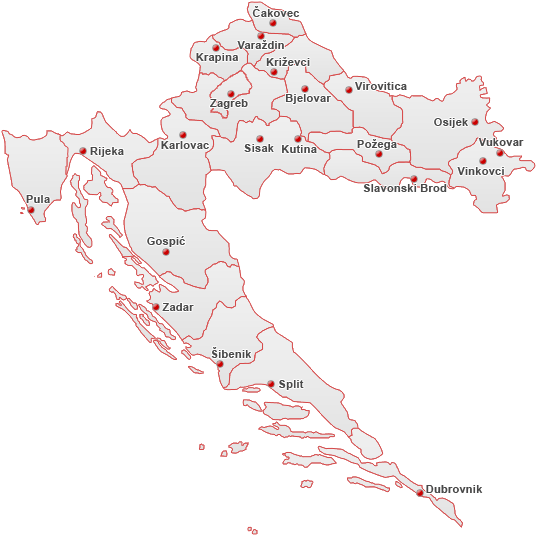 